Zawody Regionalne w skokach przez przeszkodyKwidzyn 03-04.07.2015r.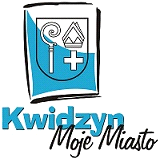 LISTY STARTOWE04.07.2015r.Konkurs nr 7 kl.LL - 90cm dokładności /bez rozgrywki, z trafieniem w normę czasu/Konkurs nr 7 kl.LL - 90cm dokładności /bez rozgrywki, z trafieniem w normę czasu/Konkurs nr 7 kl.LL - 90cm dokładności /bez rozgrywki, z trafieniem w normę czasu/*towarzyskigodz.10.00LpKońJeździecKlub1SONIA kuc miniGrzywińska Zofiabpk2SONIAGrzywińska Zofiabpk3CLASSETomaszewski BeniaminKJ Leśna Podkowa Damaszka4SANQUINAKaźmierczak ŁukaszSKJ Sopot5CLASSETomaszewski BeniaminKJ Leśna Podkowa Damaszka6SANQUINAKaźmierczak ŁukaszSKJ Sopot7EVIVA LANDAOlszewska AlicjaLKS Nadwiślanin Kwidzyn8L-MONSTERRaczkowski DariuszLKS Nadwiślanin Kwidzyn9ANCZANelly Shirley JaschimLKS Nadwiślanin Kwidzyn10L-MONSTERRaczkowski DariuszLKS Nadwiślanin Kwidzyn11ANCZANelly Shirley JaschimLKS Nadwiślanin Kwidzyn12ROXARO WAROMarzec ŁucjaŁebski Klub Jeździecki13DANTEWierzbowska OliwiaProfil Piła14ROXARO WAROMarzec ŁucjaŁebski Klub Jeździecki15DANTEWierzbowska OliwiaProfil Piła16JACOBSRebela Annabpk17NEROCzarnota Dominikbpk18JACOBSRebela Annabpk19NEROCzarnota Dominikbpk20KARBONŁukasiak MaciejBLG Consulting Januszewo21HICHOTKAGacki Damianbpk22KARBONŁukasiak MaciejBLG Consulting Januszewo23EMIStrzelczyk OliwiaLKS Nadwiślanin Kwidzyn24LUNALewandowska-Bachoń LauraJKS Rywal Grudziądz25EMIStrzelczyk OliwiaLKS Nadwiślanin Kwidzyn26LUNALewandowska-Bachoń LauraJKS Rywal Grudziądz27RUMKAHoryd WiktoriaLKS Nadwiślanin Kwidzyn28CARUSORose ZbigniewBLG Consulting Januszewo29CONTENDRO WORLDTomaszewski BeniaminKJ Leśna Podkowa Damaszka30JASKIERMajewska JustynaPLJ31CONTENDRO WORLDTomaszewski BeniaminKJ Leśna Podkowa Damaszka32JASKIERMajewska JustynaPLJ33ASTERIARynkiewicz DominikaVita Sport Brachlewo34REMUSGrela AleksandraVita Sport Brachlewo35DIEGOPankowska Sarabpk36TIEN-SZANUtrata RoksanaJKS i..Pom.Brygady Kawalerii37JONATANOlszewska AlicjaLKS Nadwiślanin Kwidzyn38TAJFUNJarząbek Katarzynabpk39TIMUR EVITA/kuc/Dąbrowska MagdalenabpkMIDNIGHT MAGIC /kuc/Krupińska ZuzannaBpkKonkurs nr 8 kl. L zwykły /art..238.2.1/Konkurs nr 8 kl. L zwykły /art..238.2.1/godz.ok 11.40LpKońJeździecKlub1MIDNIGHT MAGIC /kuc/Krupińska ZuzannaBpk2TIMUR EVITA/kuc/Dąbrowska Magdalenabpk3JASKIERMajewska JustynaPLJ4FLORENCJATomaszewski BeniaminKJ Leśna Podkowa Damaszka5JONATANOlszewska AlicjaLKS Nadwiślanin Kwidzyn6FLORENCJATomaszewski BeniaminKJ Leśna Podkowa Damaszka7ESTRAMadrak AgataLKS Nadwiślanin Kwidzyn8VISAGEWróblewski DanielLKS Nadwiślanin Kwidzyn9EMIStrzelczyk OliwiaLKS Nadwiślanin Kwidzyn10VISAGEWróblewski DanielLKS Nadwiślanin Kwidzyn11CARUSORose ZbigniewBLG Consulting Januszewo12RUMKAHoryd WiktoriaLKS Nadwiślanin Kwidzyn13LUNALewandowska-Bachoń LauraJKS Rywal Grudziądz14AL CARINAGładysz JudytaKJ Leśna Podkowa Damaszka15HICHOTKAGacki Damianbpk16AL CARINAGładysz JudytaKJ Leśna Podkowa Damaszka17TAJFUNJarząbek Katarzynabpk18DIEGOPankowska Sarabpk19TAJFUNJarząbek Katarzynabpk20DIEGOPankowska Sarabpk21TIEN-SZANUtrata RoksanaJKS i..Pom.Brygady Kawalerii22WANADPastwa TomaszKJ Stado Ogierów Starogard Gd.23ANCZAOlszewska AlicjaLKS Nadwiślanin Kwidzyn24ETOSGolicka ZuzannaPLJ25REMUSGrela AleksandraVita Sport Brachlewo26PAVIUSPeniaszek DominikKJ Stado Ogierów Starogard Gd.27ETOSLaskowska WeronikaKJ Stado Ogierów Starogard Gd.28PAVIUSPeniaszek DominikKJ Stado Ogierów Starogard Gd.29KANIA FOR PLEASURESosnowska JesikaPLJ30ELBRAFIDURA KINGAbpk31EROTYKADąbkowska AleksandraVita Sport Brachlewo32ASTERIARynkiewicz DominikaVita Sport Brachlewo33EROTYKADąbkowska AleksandraVita Sport Brachlewo34KAMELWróblewski BogdanVita Sport Brachlewo35HIPARIONBogusławska KorneliaLKS Nadwiślanin Kwidzyn36LANCASTERMakutunowicz Weronikabpk37DRZEWIECWróblewska DagmaraLKS Nadwiślanin Kwidzyn38GENTILLEBurzyński WitoldSKJ Zastawno39WILLIAM SMadrak AgataLKS Nadwiślanin Kwidzyn40RADWATMiśkiewicz PartykLKS Nadwiślanin Kwidzyn41MALWAMyszka PaulaLKS Nadwiślanin Kwidzyn42WICORDTomaszewski BeniaminKJ Leśna Podkowa Damaszka43DRACHMAWiśniewska JoannaKJ Stado Ogierów Starogard Gd.44EVIVA LANDAOlszewska AlicjaLKS Nadwiślanin KwidzynKonkurs nr 9 kl. P dwufazowy /art..274.5.2/Konkurs nr 9 kl. P dwufazowy /art..274.5.2/godz. ok. 13.30LpKońJeździecKlub1WICORDTomaszewski BeniaminKJ Leśna Podkowa Damaszka2RADWATMiśkiewicz PartykLKS Nadwiślanin Kwidzyn3GENTILLEBurzyński WitoldSKJ Zastawno4MALWAMyszka PaulaLKS Nadwiślanin Kwidzyn5ETOSGolicka ZuzannaPLJ6KANIA FOR PLEASURESosnowska JesikaPLJ7DRACHMAWiśniewska JoannaKJ Stado Ogierów Starogard Gd.8WANADPastwa TomaszKJ Stado Ogierów Starogard Gd.9KAMELWróblewski BogdanVita Sport Brachlewo10HIPARIONBogusławska KorneliaLKS Nadwiślanin Kwidzyn11MADERAChwirot SoniaSKJ Sopot12NEFRETETEHoryd MartynaLKS Nadwiślanin Kwidzyn13ETOSLaskowska WeronikaKJ Stado Ogierów Starogard Gd.14CULUMBUSHartman KarolinaLKS Nadwiślanin Kwidzyn15DRZEWIECWróblewska DagmaraLKS Nadwiślanin Kwidzyn16ROBESPIERREKrupińska ZuzannaBpk17BOLINAChełchowska HelenaPLJ18MARLANDOMasłowski MichałJKS Rywal Grudziądz19MERRY QUEENMadrak AgataLKS Nadwiślanin Kwidzyn20CONTENDRAKaźmierczak ŁukaszSKJ Sopot21CHACLANDOKrzysztof HartmanLKS Nadwiślanin Kwidzyn22DOBRY TONRybarczyk KatarzynaLKS Nadwiślanin Kwidzyn23COXTomaszewski BeniaminKJ Leśna Podkowa Damaszka24LAURMiśkiewicz PartykLKS Nadwiślanin Kwidzyn25CHEOPSBurzyński WitoldSKJ Zastawno26FOBOSMyszka PaulaLKS Nadwiślanin KwidzynKonkurs nr 9 kl. N zwykły /art..238.2.1/Konkurs nr 9 kl. N zwykły /art..238.2.1/godz. ok. 15.00LpKońJeździecKlub1LAURMiśkiewicz PartykLKS Nadwiślanin Kwidzyn2CHEOPSBurzyński WitoldSKJ Zastawno3BOLINAChełchowska HelenaPLJ4MARLANDOMasłowski MichałJKS Rywal Grudziądz5NEFRETETEHoryd MartynaLKS Nadwiślanin Kwidzyn6CONTENDRAKaźmierczak ŁukaszSKJ Sopot7DOBRY TONRybarczyk KatarzynaLKS Nadwiślanin Kwidzyn8CULUMBUSHartman KarolinaLKS Nadwiślanin Kwidzyn9ROBESPIERREKrupińska ZuzannaBpk10WANTOSMiśkiewicz PartykLKS Nadwiślanin Kwidzyn11CHACLANDOKrzysztof HartmanLKS Nadwiślanin Kwidzyn12DUKETomaszewski BeniaminKJ Leśna Podkowa Damaszka13FOBOSMyszka PaulaLKS Nadwiślanin Kwidzyn14LANCASTERMakutunowicz Weronikabpk15ELBRAFIDURA KINGAbpk16ROSAKołodziejczyk KacperLKS Nadwiślanin Kwidzyn17MERRY QUEENMadrak AgataLKS Nadwiślanin Kwidzyn18Pia Van De ObolenskyMiśkiewicz PartykLKS Nadwiślanin KwidzynKonkurs nr 10 kl. C dwufazowy /art.274.5.2/Konkurs nr 10 kl. C dwufazowy /art.274.5.2/Ok.godz.16.10KońJeździecKlub1Pia Van De ObolenskyMiśkiewicz PartykLKS Nadwiślanin Kwidzyn2SIR ALVAREZTomaszewski BeniaminKJ Leśna Podkowa Damaszka3QUEL COEURKalicki PrzemysławKJ Bertyn Pasłęk4ROSAKołodziejczyk KacperLKS Nadwiślanin Kwidzyn5WANTOSMiśkiewicz PartykLKS Nadwiślanin Kwidzyn6AJAXTomaszewski BeniaminKJ Leśna Podkowa Damaszka